МБОУ Оловяннинская  СОШ №235Творческий  проект«Пальчиковый театр»Проект выполнила: ученица 9 б  класса Оловяннинской СОШ№235Исакова Виолетта Руководитель проекта:учитель технологии Нестерова М.В.п. Оловянная  .Содержание1.Обоснование  темы проекта2.План организации по изготовлению проектируемого изделия3.Значение пальчикового театра   в игровой деятельности4.Анализ идей и выбор лучшего варианта5.Дизайн – анализ6. Перечень  используемых материалов, оборудования7.Графическая часть8.Технологическая часть9. Экономическая часть10.Техника безопасности11. Итоги работы12.Экологическая часть13.Реклама14.Литература1.Обоснование  темы проектаС детских лет я занимаюсь рукоделием, шила платья своим куклам, вышивала.  На уроках технологии, совершенствовались мои умения и навыки. Выбирая тему проекта, я долго думала, мне хотелось сделать что-то интересное  и  полезное. Посоветовавшись с учителем, рассмотрев несколько вариантов, я  решила изготовить игрушку, но не просто игрушку, а дидактическую и подарить учителям начальной школы, чтоб они могли использовать в своей работе. Посмотрев варианты  дидактических игрушек, технологии изготовления, я поняла, что смогу изготовить несколько игрушек, так как на их изготовление  не требуется много средств и времени.Цель  проекта:  Изготовить  пальчиковый театр   своими руками. Задачи: 1. Изучить  значение  пальчиковых игр   в игровой деятельности. 2.Определиться с выбором героев пальчикового театра. Подобрать материал для изготовления   героев пальчикового театра, изготовить их. Оценить работу.3. Совершенствовать знания, умения, навыки  технологии изготовлений изделий.3.Значение пальчикового театра   в игровой деятельности   Чего только не отыщется в арсенале сегодняшних детей – кубики и всевозможные конструкторы, роботы и развивающие центры разных уровней сложности.  Но среди этого игрового многообразия очень редко находится место для крохотных фигурок - это сделанные из картона, ткани разной плотности или вязаные куклы-актеры пальчикового театра. А ведь такая игрушка обладает множеством ценных качеств, которые не найдешь ни в каких новомодных шедеврах детской игровой индустрии.   Обычно набор фигурок для   театра состоит из небольшого количества куколок-героев, каждую можно одеть на свой пальчик. Он может по своему желанию создавать и переделывать. Тут у ребенка полная свобода выбора: он может стать просто зрителем или подающим надежды актером, режиссером и автором сценария постановки. Это совсем не развлечение, а сложное исследование, ведь у ребенка  появляется возможность разыграть и проанализировать на сцене множество представляющихся ему необычными или непонятными ситуаций.В чём польза кукольного пальчикового театра?Инсценировка сказок и различных сюжетов собственного сочинения при помощи фигурок пальчикового театра обладает несомненной пользой для ребенка:пальчиковый театр развивает мелкую моторику рук (ведь при выборе очередности выхода персонажей на сцену и во многие другие моменты постановки нужна точная, скоординированная работа пальчиков);стараясь не пропустить «выход» своего персонажа, ребенок  вырабатывает способность к концентрации внимания;заучивая реплики героев и стремясь не перепутать их во время спектакля, ребенок тренирует память;театральные постановки развивают фантазию и воображение,обогащается словарный запас, построение предложений становится более правильным и развернутым;в процессе перемещения персонажей по сцене развивается пространственное мышление (такие важные понятия как «лево» и «право», вниз и верх, предыдущий и следующий отрабатываются в игровой ненавязчивой форме);возможность самовыражения на сцене развивает артистические и творческие способностивыступая перед публикой, ребенок  приобретает уверенность в себе, становится более общительным.А главное при помощи фигурок пальчикового театра перед ребенком  открывается удивительный мир сказки. Сказки - это фольклорный жанр, который никогда не останется в стороне при воспитании учащихся. Все они знакомы детям и взрослым и очень любимы.. Очень важно для ребенка то, что при игре «в сказку» ребенок может принимать на себя разные роли, подражать как положительным, так и отрицательным персонажам, чувствовать грань между добром и злом. Однако сюжет сказки – это лишь основа для самостоятельного творчества. А творчество – это способность отходить от шаблонов и генерировать свои идеи, воплощать собственные замыслы. И очень важно поддерживать ребенка в этом, чтобы заложить основу творческого восприятия мира. Сказки, в которые мы играем, всегда имеют нравственную направленность. Любимые герои кукольного театра вызывают у ребенка желание подражать им, и, незаметно для себя, дети «присваивают» положительные качества персонажа.Уникальность пальчикового театра состоит еще в том, что это авторские творения ручной работы. Пальчиковые куклы, сделанные с душой, несут в себе творческую энергию, которая способна передаваться тому, кто держит их в рукахПальчиковый театр – это уникальная возможность расположить сказку на ладошке у ребенка, в которой он сможет занять, роль любого героя. Пальчиковые театры очень хороши для театрализованной деятельности, т.к. театрализованные игры повышают эмоциональный подъем, жизненный тонус ребенка и ребенок чувствует себя раскованно, свободно.4.Анализ идей и выбор лучшего вариантаДля своего проекта я выбираю  игру на развитие речи, для этого лучше всего подойдет пальчиковый театр, он так же развивает мелкую моторику рук, которая в свою очередь влияет на нервную систему ребенка.Для  театра можно взять русскую народную сказку, которую знают все дети, «Колобок», «Теремок», «Курочка Ряба», «Репка». Для своего проекта, из перечисленных сказок, я выбираю  сказку « Репка»,  так  как в конце сказки  все герои счастливы и довольны.Пальчиковый театр – это уникальная возможность расположить сказку на ладошке у ребенка, в которой он сможет занять, роль любого героя. Пальчиковые театры очень хороши для театрализованной деятельности, т.к. театрализованные игры повышают эмоциональный подъем, жизненный тонус ребенка и ребенок чувствует себя раскованно, свободно.Пальчиковый театр «Репка»Вариант№1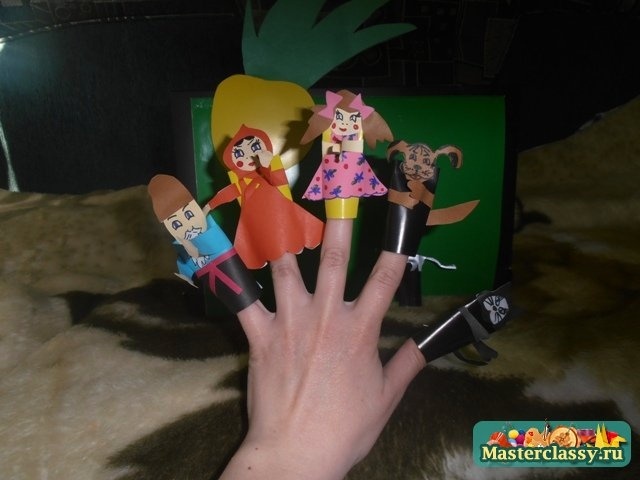 Вариант №2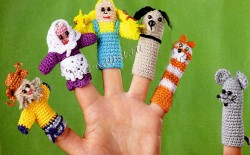 Вариант №3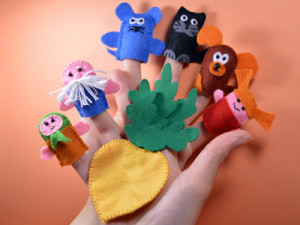 Модель №1. Герои выполняются легко и просто из цветной бумаги,недолговечены.Модель №2. Сложно в выполнении, вязание крючком мелких деталей, кропотливая работа.Модель №3. Забавные герои  из фетра повысят настроение, не сложно в изготовлении.Выбираю модель №3,ткань  фетр заменю на пористую цветную резину, материал прочный, хорошо держит форму.5.Дизайн – анализ.Дополнительно  к пальчиковому театру, я изготовлю подставку,  на которой можно размещать героев сказки и можно проигрывать разные инсценировки.Выявление основных требований к изделию:мой  пальчиковый театр должны быть:-красивым и качественно изготовлен;-вызывать положительные  эмоции, совершенствовать познавательные интересы;-небольшого размера;- из красивых  материалов;-безопасными  для  игр  детей.Для изготовления  театра  мне потребуются:цветная резина, бисер, бусинки,  цветные нитки, ножницы, иглы,  булавки, утюг, гладильная доска, швейная машина.6. Перечень используемых материалов, оборудования.Пальчиковый театр «Репка»Материал:- набор цветной пористой резины;-набор цветной резины; - простой карандаш; - ножницы;-игла;-нити-мулине под цвет пористой резины;-черный бисер для глазок;-бусины черные для носиков.7.Графическая часть.Пальчиковый  театрДед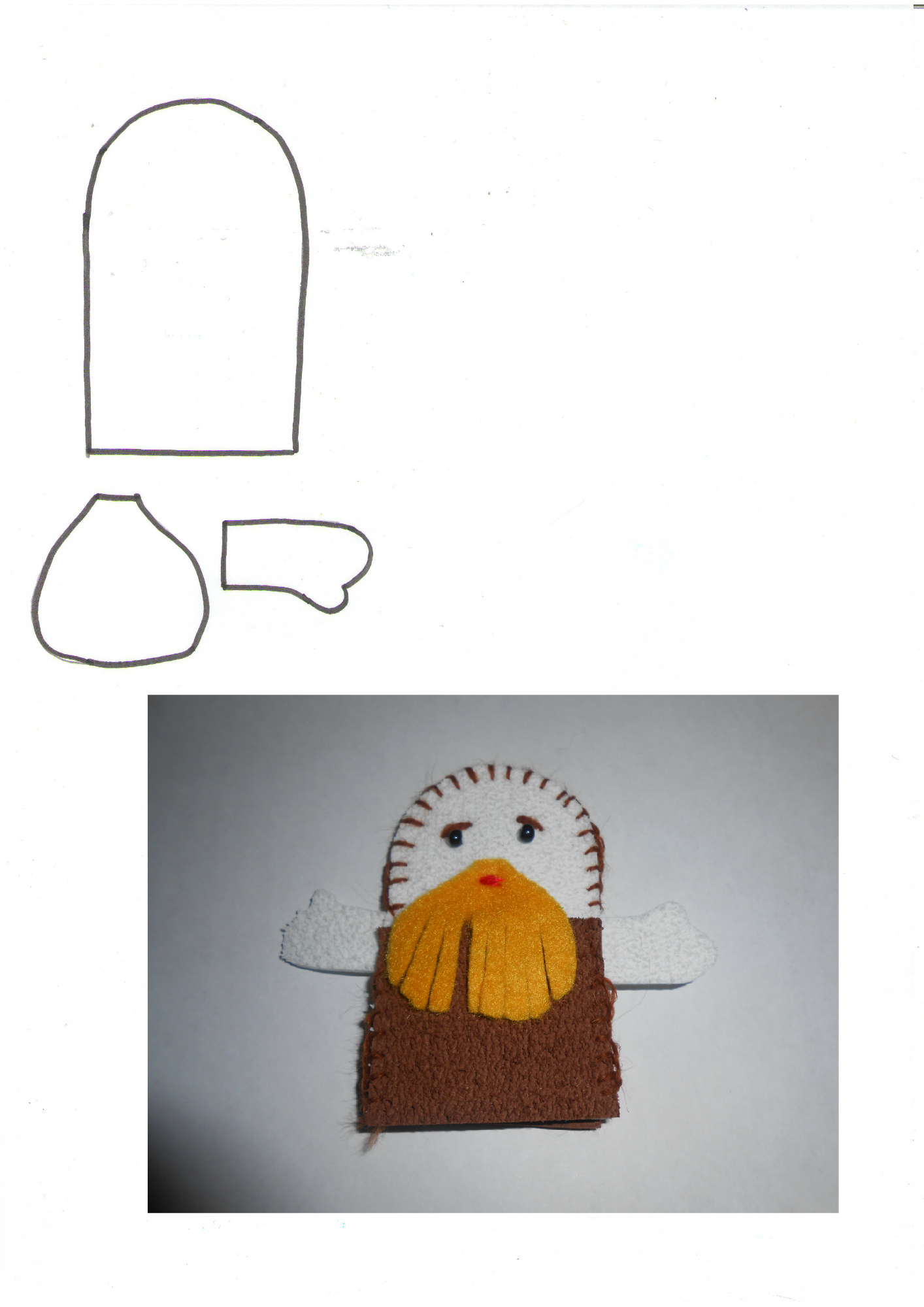 Бабка.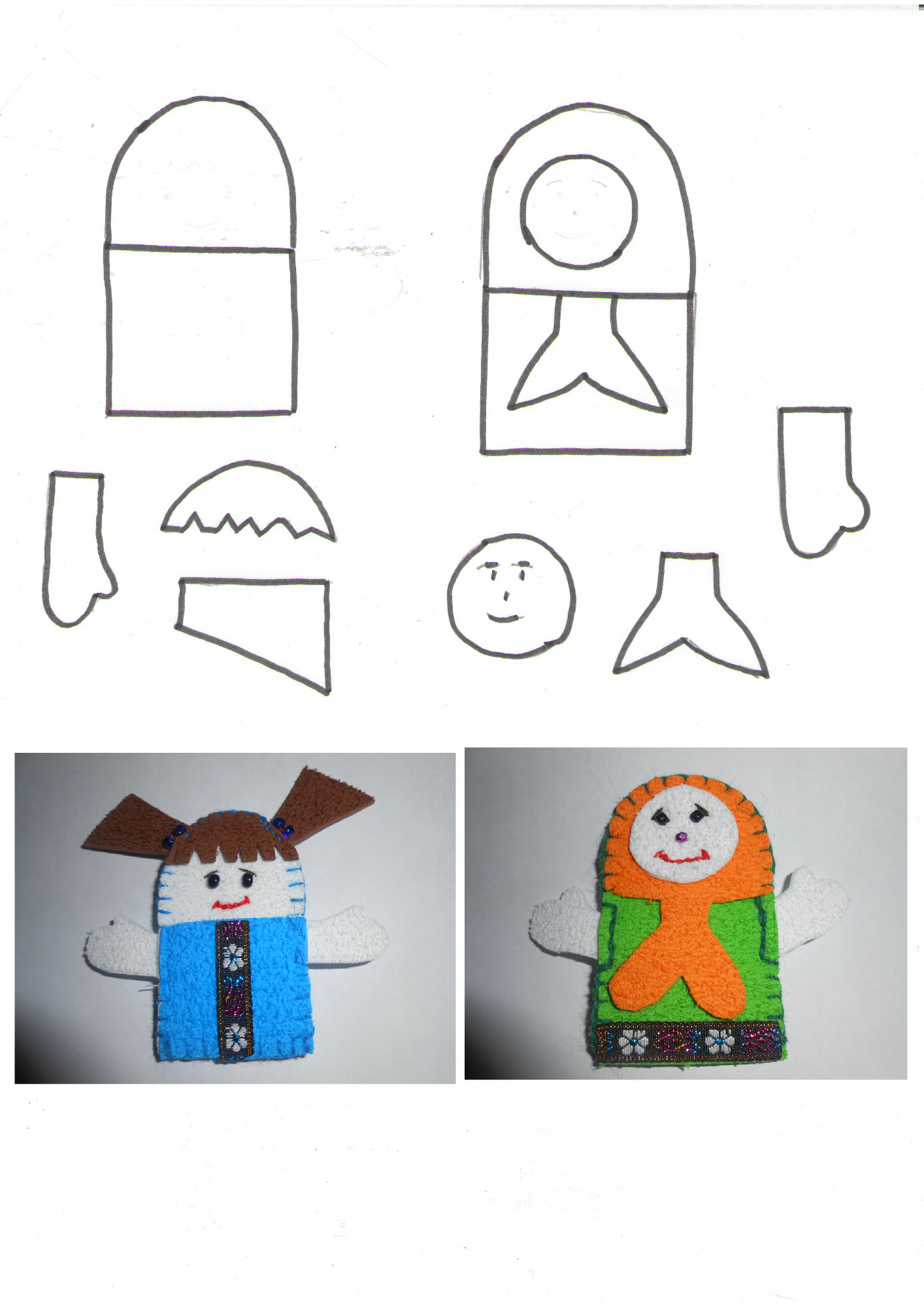                        Собака Жучка.                          Кошка.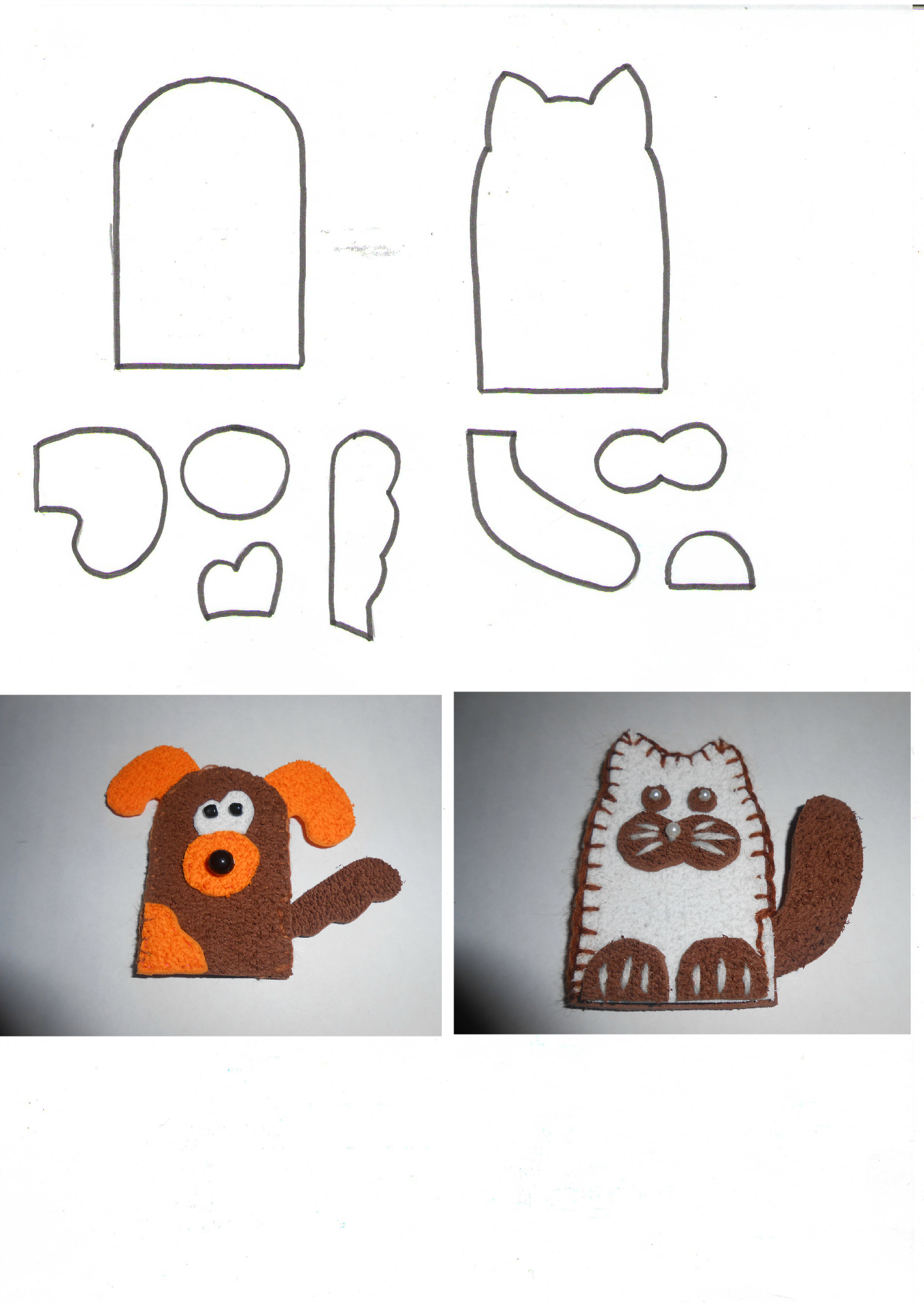 8.Технологическая частьТехнология изготовления пальчикового тетра «Репка».Шаблоны прикалываем на пористую резину с помощью булавок. Вырезаем  детали по выкройке.Внучка.Для головы и туловища вырезаем 2 детали основы из резины белого цвета. Также вырезаем по 2 детали платья и ручек, одну челка, 2 детали волос. Соединяем ручными стежками две части основы. Украшаем платье. Глаза оформляем бисером и оформляем ручным швом – брови и губы.ДедОснова состоит из двух частей: голова и рубаха.  На голове пришиваем бороду чуть ниже носа, подрезаем, расправляем. Брови и губы оформляем несколькими прямыми стежками, а глаза  бусинками. Накладываем на основную часть переда и спинки деталь рубахи, вставляем руки и соединяем обметочным швом.БабкаОснова состоит из двух частей, спереди отдельно платок и деталь лица. После сшивания основы, пришиваем лицо бабки к одной из сторон основы, вложив концы платка под лицо. Оформляем нос и глаза – бисером, рот и брови – прямыми стежками. Платье украшаем лентой.СобакаСобака состоит из двух основных частей. Накладку на мордочку и нижнюю часть пришиваем прямыми стежками. Носик, глаза   — бусинки. Вставляем уши и хвост, сшиваем обметочной строчкой.Кошка.Кошка состоит из двух частей основы, дополнительно вырезаем  мордочку, лапки, хвост. Лапки пришиваем снизу, белыми нитками – получаем коготки. Оформляем  мордочку:  глаза и нос -бусины, прямые стежки – усы. Соединяем основные детали, вставив хвост обметочной строчкой.Мышка.Состоит из двух основ; отдельно вырезаем две лапки, два уха, хвостик и из белой резины глаза. Оформляем мордочку: глаза, нос–бусины, усы, рот - прямые стежки. Вставляем между деталями основы ушки, лапки, хвост и соединяем обметочными стежками.Репка.Вырезаем репку:2 детали самой репки из желтой резины,  а из зеленой делаем ботву, соединяем обметочным швом.Дополнительно можно обклеить крышку от коробки зеленой бумагой, вставить скрепки, на которые можно крепить героев сказки.9. Экономическая часть.  Анализируя таблицу, можно сделать вывод, что себестоимость игрушек сделанных своими руками, значительно ниже рыночной цены. Для изготовления пальчикового театра всегда можно использовать различные лоскутки, использованные материалы, которые имеются в каждом доме, благодаря этому можно снизить себестоимость изделий.10.Техника безопасностиОрганизация рабочего места.Для операций, выполняемых вручную, необходим рабочий стол, на котором должны находиться только обрабатываемые детали, инструменты и приспособления. Во время ручных работ нужно следить за правильной посадкой. Неправильное положение корпуса (туловища) вызывает усталость, снижает работоспособность, а также приводит к сутулости, искривлению позвоночника, ухудшает зрение. Рабочее место для выполнения машинных работ - это стол, на котором установлена швейная машина и разложены необходимые инструменты, приспособления. Во время работы на швейной машине рабочее место должно быть хорошо освещено. При работе на швейной машине очень важно сидеть, слегка наклонив корпус и голову вперѐд.Правила техники безопасности при выполнении ручных работ:-быть внимательной; -надевать напѐрсток на средний палец правой руки, чтобы не уколоть его;-вкалывать иглы и булавки только в игольницу, -не шить погнутой иголкой;-не вкалывать иглы в одежду;- класть ножницы справа от себя с сомкнутыми лезвиями;-передавать ножницы только с сомкнутыми лезвиями и кольцами вперѐд. Правила техники безопасности при швейных работах:- не наклоняться близко к движущимся частям швейной машины; -не держать пальцы рук вблизи движущей иглы; -не класть на платформу посторонние предметы. Правила техники безопасности при выполнении влажно-тепловых работ:-не оставлять включенный утюг;- ставить диск терморегулятора в соответствии с выбранной тканью; -ставить утюг на специальную подставку;-следить за тем, чтобы шнур не касался подошвы утюга; - включать и выключать утюг сухими руками, браться при этом за корпус вилки, а не за шнур; -ВТО изделия или детали выполнять с изнаночной стороны по направлению долевой нити. 11. Итоги работы   Подводя итог выполненной работы, я анализирую цели и задачи проекта, основная мысль которых пальчиковый театр. С этой задачей я справилась, значит, цель достигнута. Материалы общедоступны, технология изготовления посильна, стоимость изделий невысока.Я  точно могу  утверждать, что работать над проектом было одно удовольствие. Приятно создавать милые, красивые  изделия. Если бы я начала работу заново, я бы ничего не стала менять. Маленькие скромные, но очень симпатичный герои сказки «Репка» улучшат настроение каждого, кто наденет их на пальчик.  И конечно, благодаря проекту, я узнала, много интересной информации  о значении  пальчиковых играх. Усовершенствовала свои умения, навыки  по изготовлению игрушек. Я надеюсь, что мои игрушки  будут обучать детей в процессе игры и дарить радость.  Ведь в процессе учащийся  овладевает ценными навыками общения, разыгрывает различные ситуации с куклами которые, ведут себя как люди, развивая воображение ребенка.12.Экологическая часть.    Проблема экологии в настоящее время приобрела огромное значение. Для ведения здорового образа жизни очень важно, чтобы предметы, которые окружают человека, которыми человек пользуется в повседневной жизни, были экологически чисты и безопасны. Изготовление игрушки не причинило ущерба окружающей среде. Все материалы, которые, я использовала для создания игрушки, экологически безопасны. Остатки ткани и отделки хранятся в определѐнном месте и могут быть использованы для изготовления других вещей.    Мой проект может быть использован и в массовом производстве  в швейных цехах. Изготовление швейных изделий можно выполнять безотходно, решая проблему использования лоскута и обрезков ткани таким способом, чтобы они приносили прибыль, как в варианте игрушки для пальчикового театра, и не загрязняли природную среду. Внедрение проекта позволит сократить бытовые отходы, что явится  вкладом в борьбу за чистоту окружающей среды.  Чем экономнее будут расходоваться материалы, тем меньше потребуется природного сырья и, соответственно, меньше будет разрушаться природная сфера.13.Реклама.    Со своими готовыми изделиями,  я посетила учащихся 1 класса в нашей школе. Ничего подобного они не  видели, очень заинтересовал  их  пальчиковый театр, сказку проиграли несколько  раз, при этом менялись  ролями. Занятия с  театром, делают  жизнь учащихся интересной и содержательной, наполняя ее яркими впечатлениями и радостью творчества. Театр в школе научит ребенка видеть прекрасное в жизни и в людях, зародит стремление нести в жизнь прекрасное и доброе.      После  презентации моих игрушек и общения с детьми я поняла, что  я  очень удачно выбрала тему проекта  и мои игрушки будут, дарит детям радость. В магазинах продаются разные игрушки, но таких нет нигде. Потому что в них вложен труд, любовь и фантазия. Мне понравилась работа над проектом, есть желание создать еще что-то яркое и красивое.14. Литература:1.Н. В. Виноградова. Мягкая игрушка своими руками. С-П. “Недра” 1995.2.Е.А. Флерина Е. А. / Игра и игрушка. – М.: Просвещение, 2009.3.Гришина Г.Н. Любимые детские игры. – М., 1997. – 205 с.4.Сорокина А.И. Игрушки  своими руками. – М., 2002. – 95 с.№МатериалыЦена  руб.КоличествоСтоимость в рублях3Цветная резина1201комплект604 Цветная пористая  резина1401комплект70Итого:Итого:Итого:130 руб.